DER RATNeunundvierzigste ordentliche Tagung
Genf, 29. Oktober 2015Revidierter ENTWURF EINER TAGESORDNUNGvom Verbandsbüro erstelltes Dokument

Haftungsausschluß: dieses Dokument gibt nicht die Grundsätze oder eine Anleitung der UPOV wieder	Eröffnung der Tagung	Annahme der Tagesordnung	Prüfung der Vereinbarkeit des „Gesetzes über Sorteneintragung, Saat- und Pflanzgutkontrolle und -zertifizierung von 2003“ der Islamischen Republik Iran mit der Akte von 1991 des UPOV-Übereinkommens (Dokument C(Extr.)/32/8)	Bericht der Präsidentin über die Arbeiten der neunzigsten Tagung des Beratenden Ausschusses; gegebenenfalls Annahme von Empfehlungen, die dieser Ausschuß ausgearbeitet hat (Dokument C/49/16) 	Annahme von Dokumenten (Dokument C/49/14) a)	TGP-Dokumente:TGP/5	Erfahrung und Zusammenarbeit bei der DUS-Prüfung (Überarbeitung)	(Dokument C/49/14, Anlage I)Abschnitt 3:	Technischer Fragebogen, in Verbindung mit der Anmeldung zum Sortenschutz auszufüllenAbschnitt 8:	Zusammenarbeit bei der PrüfungAbschnitt 9:	Liste der Arten, an denen praktische technische Kenntnisse erworben oder für die nationale Richtlinien aufgestellt wurdenTGP/9	Prüfung der Unterscheidbarkeit (Überarbeitung)	(Dokument TGP/9/2 Draft 1) TGP/14	Glossar der in den UPOV-Dokumenten verwendeten Begriffe (Überarbeitung)	(Dokument C/49/14, Anlage II)TGP/0	Liste der TGP-Dokumente und jüngstes Ausgabedatum (Überarbeitung)		(Dokument TGP/0/8 Draft 1)b)	Erläuterungen:UPOV/EXN/CAN	Erläuterungen zur Aufhebung des Züchterrechts nach dem UPOV-Übereinkommen (Überarbeitung) (Dokument UPOV/EXN/CAN/2 Draft 4)UPOV/EXN/NUL	Erläuterungen zur Nichtigkeit des Züchterrechts nach dem UPOV-Übereinkommen (Überarbeitung) (Dokument UPOV/EXN/NUL/2 Draft 4)UPOV/EXN/PRP	Erläuterungen zu vorläufigem Schutz nach dem UPOV-Übereinkommen (Überarbeitung) (Dokument UPOV/EXN/PRP/2 Draft 4)c)	Informationsdokumente:UPOV/INF/6	Anleitung zur Ausarbeitung von Rechtsvorschriften aufgrund der 
Akte von 1991 des UPOV-Übereinkommens (Dokument C/49/14, Anlage IV)UPOV/INF/12	Erläuterungen zu Sortenbezeichnungen nach dem UPOV-Übereinkommen (Überarbeitung) (Dokument C/49/14, Anlage III)UPOV/INF/16	Austauschbare Software (Überarbeitung) (Dokument UPOV/INF/16/5 Draft 1)UPOV/INF/22	Von Verbandsmitgliedern verwendete Software und Ausrüstung (Dokument UPOV/INF/22/2 Draft 1)UPOV/INF-EXN	Liste der UPOV/INF-EXN-Dokumente und Datum der jüngsten Ausgabe 	(Dokument UPOV/INF-EXN/8 Draft 1)	Prüfung und Billigung des Entwurfs eines Programms und Haushaltsplans des Verbandes für die Rechnungsperiode 2016-2017 (Dokument C/49/4) 	Jahresabschlüsse für 2014 (Dokument C/49/12) 	Bericht des Externen Revisors (Dokument C/49/13) 	Rückständige Beitragszahlungen zum 30. September 2015 (Dokument C/49/11) 	Jahresbericht des Generalsekretärs für 2014 (Dokument C/49/2); Bericht über die Tätigkeiten in den ersten neun Monaten des Jahres 2015 (Dokument C/49/3) 	Bericht über den Fortschritt der Arbeiten des Verwaltungs- und Rechtsausschusses (Dokument C/49/9) 	Bericht über den Fortschritt der Arbeiten des Technischen Ausschusses, der Technischen Arbeitsgruppen und der Arbeitsgruppe für biochemische und molekulare Verfahren und insbesondere für DNS-Profilierungsverfahren (Dokument C/49/10) 	Kalender für die Tagungen im Jahr 2016 (Dokument C/49/8) 	Wahl des neuen Präsidenten und des neuen Vizepräsidenten des Rates	Lage auf den Gebieten der Gesetzgebung, der Verwaltung und der Technik:a)	Berichte der Vertreter von Mitgliedern und Beobachtern (Dokument C/49/15) b)	Zusammenarbeit bei der Prüfung (Dokument C/49/5); Liste der in den Verbandsmitgliedern schutzfähigen Taxa (Dokument C/49/6); Sortenschutzstatistik für den Zeitabschnitt 2010-2014 (Dokument C/49/7)	Pressemitteilung (Dokument C/49/17) 	Annahme eines Dokuments über die in der Tagung getroffenen Entscheidungen 	Schließung der Tagung[Ende des Dokuments]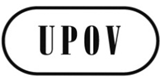 GC/49/1 Rev.ORIGINAL: englischDATUM: 2. Oktober 2015INTERNATIONALER VERBAND ZUM SCHUTZ VON PFLANZENZÜCHTUNGEN INTERNATIONALER VERBAND ZUM SCHUTZ VON PFLANZENZÜCHTUNGEN INTERNATIONALER VERBAND ZUM SCHUTZ VON PFLANZENZÜCHTUNGEN GenfGenfGenf